KATA PENGANTAR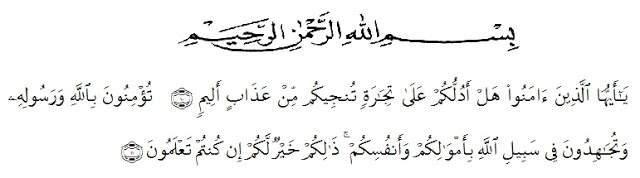 Artinya:10. Hai orang-orang yang beriman, sukakah kamu aku tunjukkan suatu perniagaan yang dapat menyelamatkanmu dari azab yang pedih? 11. (yaitu) kamu beriman kepada Allah dan RasulNya dan berjihad di jalan Allah dengan harta dan jiwamu. Itulah yang lebih baik bagimu, jika kamu mengetahuinya (QS As-Shaff:10-11).Syukur alhamdulillah kehadirat Allah Subhanahu Wata`ala berkat rahmat dan hidayah-Nya maka penulis dapat menyelesaikan skripsi ini dengan judul “upaya meningkatkan minat dan kemampuan berfikir matematis dengan metode Penemuan terbimbing pada materi Aljabar di kelas VII SMP Al Washliyah ampere 2 medan” sebagai tugas dan syarat untuk memperoleh gelar Sarjana Pendidikan.Penyusunan skripsi ini tidak lepas dari  bimbingan, dukungan baik ilmu maupun moril dan bantuan dari berbagai pihak disekeliling peneliti. Oleh karena itu, di kesempatan ini dengan segala kerendahan hati dan rasa hormat maka peneliti ingin mengucapkan terima kasih kepada:Bapak Rektor dan Pembantu Rektor Universitas Muslim Nusantara Al Washliyah MedanBapak Dekan dan Pembantu Dekan FKIP Universitas Muslim Nusantara Al Washliyah MedanKetua Program Studi Pendidikan MatematikaDosen Pembimbing I Bapak Drs. Ahmad Sukri Nasution, M.Pd yang telah banyak memeberikan bimbingan dan arahan dalam menyelesaikan skripsi ini. Dosen Pembimbing II Bapak Saiful Bahri, S.Pd, M.Pd yang telah banyak memberikan bimbingan dan dorongan kepada saya hingga skripsi ini selesai.Bapak/Ibu Dosen dan Staf Pengajar di UMN Al-Washliyah Medan yang telah memeberikan pengetahuan kepada penulis selama perkuliahan.Kedua orang tua saya, Bapak Junaidi dan Ibu Alm.Sumiati yang telah merawat dan membesarkan hingga memberikan pendidikan dan kehidupan terbaik bagi  saya mulai dari dalam kandungan hingga sampai detik ini serta doa yang tiada hentinya kepada saya. Semoga selalu diberi kesehatan serta umur yang panjang kepada bapak saya dan diberikan tempat yang istimewa di sisi Allah untuk ibu saya.Adik-adikku, Sigit Ardiansyah dan Ayu Amelia Vega yang telah memberi semangat dan kehangatan selama ini.Ibu Dewi Amperawati, S.Pd selaku kepala sekolah di SMP Al Washliyah Ampera 2 Medan yang telah memberikan izin mengadakan penelitian disekolah tersebut hingga selesainya skripsi ini.Ibu Rifka Fitri Anggina, S.Pd selaku guru matematika di SMP Al Washliyah Ampera 2 Medan yang telah memberikan saya banyak masukan dan bimbingan.Teman-teman terdekat saya, Hisoluhu Sania Sinaga, Dewi Sartika, dan seluruh teman kelas Matematika A yang telah banyak membantu, terkadang juga jadi juri/komentator dalam setiap langkah karir perkuliahan saya.Seseorang yang istimewa, Naswari Siregar yang telah memberikan semangat serta bantuan dalam penyelesaian skripsi penelitian Starata-I saya ini.Teman-teman seperjuangan Program Studi Pendidikan Matematika stambuk 2015 kelas A UMN Al-Washliyah Medan.Peneliti menyadari bahwa skripsi ini masih jauh dari sempurna. Oleh karena itu peneliti mengharapkan kritik dan saran yang membangun untuk kesempurnaan skripsi ini. Akhir kata peneliti berharap skripsi ini dapat diterima sebagai sumbangan ilmiah dan bermanfaat bagi pembaca.Medan,                   2019PenulisCAHAYA RATNA SAFIRANpm. 151114039